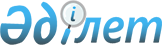 Субсидияланатын гербицидтердің түрлері және гербицид жеткiзушiлерден сатып алынған гербицидтердiң 1 литрiне (килограмына) арналған субсидиялар нормалары және субсидияланатын биоагенттер (энтомофагтар) мен биопрепараттардың түрлері және биоагенттер (энтомофагтар) мен биопрепараттарды жеткізушілерден сатып алынған биоагенттердің энтомофагтардың) және биопрепараттардың 1 граммына (данасына) арналған субсидиялар нормаларын бекіту туралы
					
			Күшін жойған
			
			
		
					Оңтүстік Қазақстан облыстық әкімдігінің 2015 жылғы 6 тамыздағы № 235 қаулысы. Оңтүстік Қазақстан облысының Әділет департаментінде 2015 жылғы 19 тамызда № 3319 болып тіркелді. Күші жойылды - Оңтүстiк Қазақстан облыстық әкiмдiгiнiң 2016 жылғы 26 шілдедегі № 215 қаулысымен      Ескерту. Күші жойылды - Оңтүстiк Қазақстан облысы әкiмдiгiнiң 26.07.2016 № 215 қаулысымен (алғашқы ресми жарияланған күнінен кейін күнтізбелік он күн өткен соң қолданысқа енгізіледі).

      "Қазақстан Республикасындағы жергілікті мемлекеттік басқару және өзін-өзі басқару туралы" Қазақстан Республикасының 2001 жылғы 23 қаңтардағы Заңының 27-бабының  2-тармағына, "Өсiмдiктердi қорғау мақсатында ауыл шаруашылығы дақылдарын өңдеуге арналған гербицидтердiң, биоагенттердiң (энтомофагтардың) және биопрепараттардың құнын субсидиялау қағидаларын бекіту туралы" Қазақстан Республикасы Ауыл шаруашылығы министрінің 2015 жылғы 6 сәуірдегі № 4-4/306  бұйрығына сәйкес Оңтүстік Қазақстан облысының әкімдігі ҚАУЛЫ ЕТЕДІ:

      1. Мыналар:

      1) осы қаулыға  1-қосымшаға сәйкес субсидияланатын гербицидтердің түрлері және гербицид жеткiзушiлерден сатып алынған гербицидтердiң 1 литрiне (килограмына) арналған субсидиялар нормалары;

      2) осы қаулыға  2-қосымшаға сәйкес субсидияланатын биоагенттер (энтомофагтар) мен биопрепараттардың түрлері және биоагенттер (энтомофагтар) мен биопрепараттарды жеткізушілерден сатып алынған биоагенттердің (энтомофагтардың) және биопрепараттардың 1 граммына (данасына) арналған субсидиялар нормалары бекітілсін.

      2. "Оңтүстік Қазақстан облысы Әкімінің аппараты" мемлекеттік мекемесі Қазақстан Республикасының заңнамалық актілерінде белгіленген тәртіпте: 1) осы қаулыны Оңтүстік Қазақстан облысының аумағында таратылатын мерзімді баспа басылымдарында және "Әділет" ақпараттық-құқықтық жүйесінде ресми жариялануын;

      2) осы қаулыны Оңтүстік Қазақстан облысы әкімдігінің интернет-ресурсына орналастыруын қамтамасыз етсін.

      3. Оңтүстік Қазақстан облысы әкімдігінің 2014 жылғы 16 қыркүйектегі № 296 "Субсидияланатын гербицидтердің түрлері және гербицид жеткізушілерден сатып алынған гербицидтердің 1 литріне (килограмына) арналған субсидиялар нормалары және субсидияланатын биоагенттер (энтомофагтар) мен биопрепараттардың түрлері және биоагенттер (энтомофагтар) мен биопрепараттарды жеткізушілерден сатып алынған биоагенттердің (энтомофагтардың) және биопрепараттардың 1 грамына (данасына) арналған субсидиялар нормаларын белгілеу туралы"  қаулысының (Нормативтік құқықтық актілерді мемлекеттік тіркеу тізілімінде 2811 нөмірмен тіркелген, 2014 жылы 30 қыркүйекте "Оңтүстік Қазақстан" газетінде жарияланған) күші жойылды деп танылсын.

      4. Осы қаулы оның алғашқы ресми жарияланған күнінен кейін күнтізбелік он күн өткен соң қолданысқа енгізіледі.

      5. Осы қаулының орындалуын бақылау облыс әкімінің орынбасары С.Қ. Тұяқбаевқа жүктелсін.



      "КЕЛІСІЛДІ":

      Қазақстан Республикасы

      Ауыл шаруашылығының министрі

      ________________ А. Мамытбеков

      2015 жылғы "05" 08

      Б.Оспанов

      Б.Жылқышиев

      Е.Айтаханов

      С.Каныбеков

      Е.Садыр

      С.Тұяқбаев

      А.Абдуллаев

      Р.Исаева

 Субсидияланатын гербицидтердің түрлері және гербицид жеткiзушiлерден сатып алынған гербицидтердiң 1 литрiне (килограмына) арналған субсидиялар нормалары Субсидияланатын биоагенттер (энтомофагтар) мен биопрепараттардың түрлері және биоагенттер (энтомофагтар) мен биопрепараттарды жеткізушілерден сатып алынған биоагенттердің (энтомофагтардың) және биопрепараттардың 1 граммына (данасына) арналған субсидиялар нормалары
					© 2012. Қазақстан Республикасы Әділет министрлігінің «Қазақстан Республикасының Заңнама және құқықтық ақпарат институты» ШЖҚ РМК
				
      Облыс әкімі

А.Мырзахметов
Оңтүстік Қазақстан облысы әкімдігінің
2015 жылғы 6 тамыз № 235 қаулысына
1-қосымшаР/c № 

Субсидияланатын гербицидтердің түрлері

Өлшем бірлігі

Бір бірліктің құнын арзандату пайызы

Бір бірліктің құнын арзандату пайызы

Гербицид жеткiзушiлерден сатып алынған гербицидтердiң 1 литрiне (килограмына) арналған субсидиялар нормалары, теңге

Гербицид жеткiзушiлерден сатып алынған гербицидтердiң 1 литрiне (килограмына) арналған субсидиялар нормалары, теңге

Р/c № 

Субсидияланатын гербицидтердің түрлері

Өлшем бірлігі

Отан-дық өндіріс

Шетел-дік өндіріс

Отан-дық өндіріс

Шетел-дік өндіріс

1

Спрут Экстра, сулы ертінді (глифосат, 540 г/л)

литр 

48

-

1159,2

-

2

Фенизан, сулы ертінді (дикамба к-ты, 360 г/л + хлорсульфурон к-ты, 22,2 г/л)

литр 

48

-

2484

-

3

Зенит, концентратты коллоидты ертінді (2-этилгексиловый эфир 2,4-Д кислоты, 950 г/л)

литр 

48

-

1159,2

-

4

Овсюген экстра, концентратты эмульсиясы (феноксапроп-п-этил, 140 г/л + фенклоразол-этил (антидот), 35 г/л)

литр 

48

-

2704,8

-

5

Овсюген Супер,. концентратты эмульсиясы (феноксапроп-п-этил, 140 г/л + клохинтоцет-мексил (антидот), 47 г/л)

литр 

48

-

3312

-

6

Примадонна, суспензиялық эмульсия (200 г/л 2,4 Д кислоты в виде сложного 2-этилгексилового эфира + 3,7 г/л флорасулама)

литр 

48

-

1380

-

7

Хилер, майлы концентрат эмульсия (хизалофоп-п-тефурил, 40 г/л)

литр 

48

-

2428,8

-

8

Лорнет, сулы ертінді (клопиралид, 300 г/л,

литр 

48

-

3864

-

9

Авецид супер,12% концентратты эмульсиясы (феноксапроп-п-этил, 120 г/л+фенклоразол-этил (антидот) 60 г/л)

литр 

48

-

1620

-

10

Акцент прима, 96%. концентратты эмульсиясы (метолахлор, 960 г/л)

литр 

48

-

1440

-

11

Буран, 36% сулы ертінді (глифосат, 360 г/л)

литр 

48

-

576

-

12

Готрил, 24% концентратты эмульсиясы (оксифлуорфен, 240 г/л)

литр

48

28

2100

1225

13

Диамин, 72% сулы ертінді (2,4-Д диметиламинная соль) 

литр

48

28

480

280

14

Дуэт, 45% концентратты эмульсиясы (бромоксинил, 225 г/л + 2,4-Д, 225 г/л)

литр

48

-

840

-

15

Гроза, 60% концентратты эмульсиясы (2-этилгексиловый эфир 2, 4 дихлорфеноксиуксусной кислоты 600 г/л)

литр 

48

28

780

455

16

Родар, 60% суланатын ұнтақ (метсульфурон-метил, 600 г/кг)

кило-грамм

48

-

8400

-

17

Старт, 35% концентратты эмульсиясы (пендиметалин, 350 г/л)

литр

48

-

780

-

18

Ореол, 12% концентратты эмульсиясы (феноксапрон-п-этил, 120 г/л)

литр

48

-

1320

-

19

Жойқын, сулы ертінді (глифосат, 360 г/л)

литр

48

-

576

-

20

Жойқын Дара, 75% сулы дисперленген түйiршiк (глифосат, 747 г/кг)

кило-грамм

48

-

1104

-

21

Эскадрон 70, концентратты эмульсиясы (2,4-Д кислота в виде 2-этилгексилового эфира, 850 г/л)

литр

48

-

720

-

22

Рысь Супер, 10% концентраты эмульсиясы (феноксапроп-п-этил, 100 г/л + фенклоразол-этил (антидот), 50 г/л)

литр

48

-

1632

-

23

Рамон Супер, концентратты эмульсиясы (галоксифоп-Р-метил 104 г/л)

литр

48

-

1776

-

24

Баргузин, 70% сулы дисперленген түйiршiк (метрибузин, 700 г/кг)

кило-грамм

48

-

3504

-

25

Тапир, 10% сулы концентрат (имазетапир, 100 г/л)

литр

48

-

1680

-

26

Вулкан 60%, сулы дисперленген түйiршiк (метсульфурон-метил 600 г/кг) 

кило-грамм

48

-

9600

-

27

Питон гранд, сулы дисперленген түйiршiк (клопиралид 750 г/кг)

кило-грамм

48

-

8880

-

28

Валсамин, 72% сулы ертінді (2,4-Д диметиламинная соль, 720 г/л)

литр

48

-

528

-

29

Валсаглиф сулы ертінді (глифосат, 360 г/л)

литр

48

-

600

-

30

Раундап Экстра, 54% сулы ертінді (глифосат, 540 г/л)

литр

48

28

994,1

542,4

31

Беллисимо, майлы-сулы эмульсия (феноксапрон-п-этил 140 г/л + клоквин-тоцет-мексил, 50 г/л)

литр

48

-

2179,7

-

32

Прогресс, концентратты эмульсиясы (2-этилгексиловый эфир 2,4-Д кислоты, 905 г/л)

литр

48

28

884,6

487,2

33

Импульс, концентратты эмульсиясы (галаксифоп-п-метил 108 г/л)

литр

48

28

2170,6

1237

34

Скаут, эмв майлы-сулы эмульсия (феноксапроп-п-этил 140 г/л + клодинафоп-пропаргил 90 г/л + клоквинтоцет-мексил 72 г/л)

литр

48

28

3693,6

2101,1

35

Леггеро, майлы-сулы эмульсия (клодинафоп-пропаргил 240 г/л + клоквинтоцет-мексил 60 г/л)

литр

48

-

3830,4

-

36

Балерина, суспензиялық эмульсия (2,4-Д кислоты в виде сложного 2-этилгексилового эфира, 410 г/л + флорасулам, 7,4 г/л)

литр

48

28

1646,4

960,4

37

Галлантный, 75% құрғақ ақпа суспензия (трибенурон-метил, 750 г/кг)

кило-грамм

48

-

15360

-

38

Хазна, 60% сулы дисперленген түйiршiк (метсульфурон-метил, 600 г/кг) 

кило-грамм

48

28

10320

5198,2

39

Дезормон эфир, 72% концентратты эмульсиясы (2-этилгексиловый эфир 2, 4 дихлорфеноксиуксусной кислоты)

литр

48

-

727,2

-

40

Диален Супер, 480 сулы ертінді (диметиламин тұзы 2,4-Д, 357 г/л+ дикамбалар, 124 г/л) 

литр

48

-

950,2

-

41

Эфир Экстра 905 концентратты эмульсиясы (2,4 Д кислота в виде 2-этилгексилового эфира, 905 г/л)

литр

48

-

861,4

-

42

Эстетик профи, сулы ертінді (2,4-Д кислота в виде 2-этилгексилового эфира, 850 г/л), 

литр

48

-

727,2

-

43

Барс супер, 10% концентратты эмульсиясы (феноксапроп-п-этил, 100 г/л + мефенпир-диэтил (антидот), 27 г/л)

литр

48

-

1644

-

44

Грами Супер, концентратты эмульсиясы (феноксапроп-п-этил, 100 г/л + антидот, 27 г/л)

литр

48

-

1367,5

-

45

Ластик топ, микрокапсулді эмульсия (феноксапроп-П-этил, 90 г/л + клодинафоп-пропаргил, 60 г/л + клоквинтосет-мексил, 40 г/л)

литр

48

28

3216

1876

46

Топик 080, концентратты эмульсиясы (клодинафоп-пропаргил, 80 г/л+антидот, 20 г/л) 

литр

48

28

2048,4

1194,9

47

Терра, 4% концентратты эмульсиясы (хизалофоп- П-тефурил, 40 г/л)

литр

48

-

1104

-

48

Пантера, 4% концентратты эмульсиясы (хизалофоп-п-тефурил, 40 г/л)

литр

48

28

1440

840

49

Миура концентратты эмульсиясы (хизалофоп-п-этил, 125 г/л)

литр

48

28

2159,0

1222,8

50

Смерч, сулы ертінді (глифосат 540 г/л)

литр

48

-

843,6

-

51

Торнадо 500, сулы ертінді (глифосат, 500 г/л)

литр

48

28

843,6

492,1

52

Ураган Форте 500, сулы ертінді (глифосат в виде калийной соли, 500 г/л)

литр

48

-

912

-

53

Клиник, 36% сулы ертінді (глифосат, 360 г/л)

литр

48

-

640,8

-

54

Стоп, 33% концентратты эмульсиясы (пендиметалин, 330 г/л)

литр

48

-

869,3

-

55

Ластик экстра концентраты эмульсиясы (феноксапроп-п-этил 70 г/л+клоквинтосет-мексил (антидот) 40 г/л)

литр

48

28

1555,2

907,2

56

Валпанида, 33% концентратты эмульсиясы (пендиметалин, 330 г/л)

литр

-

28

-

420

57

Сопик 080, концентратты эмульсиясы (клодинафоп- пропаргил, 80 г/л + клоквинтоцент-мексил (антидот), 20 г/л)

литр

-

28

-

868

58

Зингер, суланатын ұнтақ (метсульфурон-метил, 600 г/кг)

кило-грамм

-

28

-

9338

59

Гранат, сулы дисперленген түйiршiк (трибенурон-метил, 750 г/кг)

кило-грамм

-

28

-

16100

60

Зонтран, концентратты коллоидты ертінді (метрибузин 250 г/л)

литр

-

28

-

1307,3

61

Форвард, майлы концентрат эмульсия (хизалофоп-п-этил, 60 г/л)

литр

-

28

-

991,8

62

Кассиус, суда еритін ұнтақ (римсульфурон, 250 г/кг)

кило-грамм

-

28

-

32200

63

Бетарен Супер МД, майлы концентрат эмульсия (этофумезат, 126+ фенмедифам, 63+десмедифам, 21 г/л)

литр

-

28

-

1449

64

Эстамп, концентратты эмульсиясы (пендиметалин, 330 г/л)

литр

-

28

-

644

65

Сафари майлы шашырама (хизалофоп-п-этил, 50 г/л+имазамокс, 38 г/л)

литр

-

28

-

3220

66

Хит, сулы ертінді (глифосат кислоты 540 г/л)

литр

-

28

-

462,8

67

Терекс, сулы ертінді (глифосат кислоты 540 г/л)

литр

-

28

-

462,8

68

Активо, сулы дисперленген түйiршiк (трибенурон-метил, 375 г/кг + тифенсульфурон-метил, 375 г/кг)

кило-грамм

-

28

-

19152

69

Эдванс, сулы дисперленген түйiршiк (метсульфурон-метил, 391 г/кг + трибенурон-метил, 261 г/кг)

кило-грамм

-

28

-

15428

70

Спирит, сулы дисперленген түйiршiк (клопиралид 750 г/кг)

кило-грамм

-

28

-

6224,4

71

Монитор, сулы дисперленген түйiршiк (метсульфурон-метил 600 г/кг)

кило-грамм

-

28

-

6756,4

72

Селект, концентратты эмульсиясы (клетодим, 120 г/л)

литр

-

28

-

1170,4

73

Фокстрот, сулы эмульсия (феноксапроп-п-этил, 69 г/л + клоквинтоцет-мексил (антидот), 34, 5 г/л)

литр

-

28

-

951,7

74

Азимекс, сулы дисперленген түйiршiк (азимсульфурон, 500 г/кг)

кило-грамм

-

28

-

72800

75

Дезормон, 72% сулы концентрат

(диметиламинная соль 2.4-Д)

литр

-

28

-

364,4

76

2М-4Х 750, 75% суда ерйтiн концентрат (диметиламинная соль МСРА)

литр

-

28

-

531,9

77

Секатор турбо, майлы шашырама(иодосульфурон-метил-натрия, 25 г/л + амидосульфурон, 100 г/л + мефенпир-диэтил (антидот) 250 г/кг)

литр

-

28

-

3743,6

78

Гранстар про, сулы дисперленген түйiршiк (трибенурон-метил, 750 г/кг)

кило-грамм

-

28

-

18130

79

Горгон, суда ерйтiн концентрат (пиклорам, 150 г/л + МЦПА к-ты, 350 г/л)

литр

-

28

-

1344

80

Ланс, сулы ертінді (аминопиралид, 240 г/л)

литр

-

28

-

4881,2

81

Дианат, 48% сулы ертінді (дикамба, 480 г/л)

литр

-

28

-

797,7

82

Гезагард 500, суспензиялық концекнтрат (прометрин, 500 г/л)

литр

-

28

-

595,7

83

Зенкор Ультра концентратты суспензия (метрибузин, 600 г/л)

литр

-

28

-

2199,4

84

Майстер Пауэер майлы шашырама (форамсульфурон 31,5 г/л + иодсульфурон – метил –натрия, 1 г/л + тиенкарбазон – метил 10 г/л + ципросульфид (антидот) 15 г/л)

литр

-

28

-

2093,6

85

Дуал Голд 960, концентратты эмульсиясы (С метолахлор 960 г/л)

литр

-

28

-

1190

86

Фабиан, сулы дисперленген түйiршiк (имазетапир, 450 г/кг + хлоримурон-этил, 150 г/кг)

кило-грамм

-

28

-

9765

87

Лазурит супер, концентрат наноэмульсия

(метрибузин, 270 г/л)

литр

-

28

-

1942,4

88

Евро-лайтнинг, 4, 8% суда ерйтiн концентрат (имазамокс, 33 г/л + имазапир, 15 г/л)

литр

-

28

-

2270,8

89

Экспресс, сулы дисперленген түйiршiк (трибенурон-метил, 750 г/кг)

кило-грамм

-

28

-

18781

90

Пума супер, 7,5% майлы-сулы эмульсия (феноксапроп-п-этил, 69 г/л + мефенпир-диэтил (антидот), 75 г/л)

литр

-

28

-

880,6

91

Фюзилад Форте 150, концентратты эмульсиясы (флуазифон-п-бутил, 150 г/л)

литр

-

28

-

1114,1

92

Зеллек Супер концентратты эмульсиясы (галоксифоп - Р - метил 108 г/л)

литр

-

28

-

1449,6

93

Фуроре ультра, майлы-сулы эмульсия (феноксапроп-п-этил, 110 г/л)

литр

-

28

-

1372

94

Сальса, суланатын ұнтақ (этаметсульфурон-метил, 750 г/кг)

кило-грамм

-

28

-

66073

95

Арамо, 4,5% концентратты эмульсиясы (тепралоксидим, 45г/л)

литр

-

28

-

973,6

96

Самурай, сулы ертінді (клопиралид, 300 г/л)

литр

-

28

-

4130

97

Бицепс гарант, концентратты эмульсиясы (этофумезат, 110 г/л + десмедифам, 70 г/л + фенмедифам, 90 г/л)

кило-грамм

-

28

-

1316

98

Деметра, концентратты эмульсиясы

(флуроксипир, 350 г/л)

литр

-

28

-

1482,6

99

Эверест, 70% сулы дисперленген түйiршiк (флукарбазон, 700 г/кг)

кило-грамм

-

28

-

15960

100

Старане Премиум 330, концентратты эмульсиясы (флуроксипир, 333 г/л)

литр

-

28

-

1761,2

101

Гоал 2Е, концентратты эмульсиясы (оксифлуорфен, 240 г/л)

литр

-

28

-

1813

102

Магнум сулы дисперленген түйiршiк (метсульфурон-метил 600 г/кг)

кило-грамм

-

28

-

10360

103

Тачдаун 500, сулы ертінді (глифосат, 500 г/л (калийная соль)

литр

-

28

-

621,6

104

Торнадо, сулы ертінді (глифосат, 360 г/л)

литр

-

28

-

518

105

Видмастер 480, сулы ертінді (дикамба, 124 г/л + 2.4 Д, 357 г/л)

литр

-

28

-

621,6

106

Финес Лайт водно-диспергируемые гранулы (хлорсульфурон, 333,75 г/кг + металсульфурон-метил, 333 г/л)

кило-грамм

-

28

-

13471,6

107

Дублон Голд сулы дисперленген түйiршiк (600 г/л никосульфурон, + 150 г/л тифенсульфурон-метил)

кило-грамм

-

28

-

29015,8

108

Зерномакс концентрат эмульсии (2,4-Д кислота в виде 2- этилгексилового эфира 2,4-Д, 500 г/л)

литр

-

28

-

560

109

Лазурит суланатын ұнтақ (метрибузин, 700 г/кг)

кило-грамм

-

28

-

2688

110

Ластик 100, майлы -сулы эмульсия (феноксапроп-п-этил, 100 г/л + клоквинтосет-мексил, (антидот), 20 г/л)

литр

-

28

-

1176

111

Магнум Супер сулы дисперленген түйiршiк (метсульфурон-метил, 300 г/кг+трибенурон-метил, 450 г/кг)

литр

-

28

-

12320

112

Хакер сулы дисперленген түйiршiк (клопиралид, 750 г/кг)

кило-грамм

-

28

-

8400

113

Эскудо сулы дисперленген түйiршiк (римсульфурон, 500 г/кг)

кило-грамм

-

28

-

72744

114

Сонраунд, 48% сулы ертінді (глифосат, 360 г/л)

литр

-

28

-

415,8

115

Тердок, 8% концентратты эмульсиясы (клодинафоп-пропаргил, 80 г/л + клоквинтоцет-мексил (антидот), 20 г/л)

литр

-

28

-

1143,5

116

Хармони, 75% құрғақ ақпа суспензия (тифенсульфурон-метил, 750 г/кг)

кило-грамм

-

28

-

25991

117

Ларен, 60% суланатын ұнтақ (метсульфурон-метил, 600 г/кг)

литр

-

28

-

11176,2

118

Гранстар,75% құрғақ ақпа суспензия (трибенурон-метил, 750 г/кг)

кило-грамм

-

28

-

18713,5

119

Фокстрот экстра, 13,5 % концентраты эмульсиясы (феноксапроп-п-этил, 90 г/л + клодинафоп-пропаргил, 45 г/л + клохвинтоцет-мексил (антидот), 34, 5 г/л)

литр

-

28

-

1819,4

120

Титус, 25% құрғақ ақпа суспензия (римсульфурон, 250 г/кг)

кило-грамм

-

28

-

38986,6

121

Эллай Лайт, сулы дисперленген түйiршiк (метсульфурон-метил, 391 г/кг + трибенурон-метил, 261 г/кг)

кило-грамм

-

28

-

19597,2

122

Боливер, 50% сулы дисперленген түйiршiк (азимсульфурон, 500 г/кг)

литр

-

28

-

77141,4

123

Авестар, 10% концен-тратты эмульсиясы (феноксапроп-п-этил, 100 г/л + фенклоразол-этил (антидот), 50 г/л)

литр

-

28

-

1169,6

124

Базагран, 48% сулы ертінді (бентазон, 480 г/л)

литр

-

28

-

634,2

125

Эстет 905, концентратты эмульсиясы (2,4-Д кислота в виде 2-этилгексилового эфира, 905 г/л)

литр

-

28

-

493,9

126

Москит, сулы дисперленген түйiршiк (трибенурон-метил, 750 г/кг)

кило-грамм

-

28

-

17673,9

127

Канонир Дуо, құрғақ ақпа суспензия (тифенсульфурон-метил 680 г/кг + метсульфурон-метил 70 г/кг)

литр

-

28

-

13515,3

128

Меццо, 60% сулы дисперленген түйiршiк (метсульфурон-метил, 600 г/кг)

литр

-

28

-

8317,1

129

Ессенсекор, 70% сулы дисперленген түйiршiк (метрибузин, 700 г/кг)

литр

-

28

-

1923,3

130

Бутизан 400 КС, 40% концентратты суспензия (метазахлор, 400 г/л)

литр

-

28

-

779,8

131

Рестрикт, сулы дисперленген түйiршiк (тифенсульфурон-метил, 545 г/кг + метсульфурон-метила, 164 г/кг)

кило-грамм

-

28

-

18557,6

132

Нопасаран, 40% концентратты суспензия (метазахлор, 375 г/л + имазамокс, 25 г/л)

литр

-

28

-

2027,2

133

Стомп, 33% концентраты эмульсиясы (пендиметалин, 330 г/л)

литр

-

28

-

426,2

134

Банвел 480, сулы ертінді (дикамба, 480 г/л)

литр

-

28

-

777

135

Линтур 70, сулы дисперленген түйiршiк (дикамба, 659 г/кг + триасульфурон, 41 г/л)

литр

-

28

-

2590

136

Ланцелот 450, сулы дисперленген түйiршiк 

(аминопиралид, 300 г/кг + флорасулам, 150 г/кг)

кило-грамм

-

28

-

11137

137

Эстерон, концентратты эмульсиясы (2,4-Д кислота в виде 2-этилгексилового эфира, 850 г/л)

литр

-

28

-

518

138

Горизон 080, концентраты эмульсиясы

(клодинафоп–пропаргил, 80 г/л + клоксинтоцет-мексил, 20 г/л)

литр

-

28

-

1813

139

Топик супер 240, концентраты эмульсиясы (240 г/л клодинафоп-пропаргил + 60 г/л клоквинтоцет-мексил)

литр

-

28

-

5439

140

Аксиал 045, концентраты эмульсиясы (пиноксаден, 45 г/л)

литр

-

28

-

1502,2

141

Лонтрел гранд 75, сулы дисперленген түйiршiк (клопиралид, 750 г/кг)

литр

-

28

-

6993,0

142

Трофи, концентратты эмульсиясы (ацетохлор, 900 г/л)

литр

-

28

-

828,8

143

Боксер 800, концентратты эмульсиясы (просульфокарб, 800 г/л)

литр

-

28

-

1191,4

144

Солито 320, концентраты эмульсиясы (претилахлор, 300 г/л + пирибензоксим, 20 г/л)

литр

-

28

-

1813

145

Никомекс плюс сулы дисперленген түйiршiк (никосульфурон, 700 г/кг+тифенсульфурон-метил 125 г/кг) + пав агронекс плюс)

кило-грамм

-

28

-

29008

146

Пивот, 10% сулы концентрат (имазетапир, 100 г/л)

литр

-

28

-

2198

147

Пульсар, 4% сулы ертінді (имазамокс, 40 г/л)

литр

-

28

-

2486,4

148

Рейнбоу 25 ОД, майлы шашырама (пеноксулам, 25 г/л)

литр

-

28

-

2797,2

149

Корсар, суда ерйтiн концентрат (бентазон, 480 г/л)

литр

-

28

-

826

150

Гербитокс, суда ерйтiн концентрат (500 г/л МЦПА кислоты в виде диметиламинной, калиевой и натриевой солей)

литр

-

28

-

518

151

Стратос ультра, 10% концентратты эмульсиясы (циклоксидим, 100 г/л)

литр

-

28

-

812

152

Фронтьер оптима, 72% концентратты эмульсиясы (диметенамид, 720 г/л)

литр

-

28

-

1680

Оңтүстік Қазақстан облысы әкімдігінің
2015 жылғы 6 тамыз № 235 қаулысына
2-қосымша№

Субсидияланатын биоагенттердің түрлері

Өлшем бірлігі

Бір бірліктің құнын арзандату пайызы

Биоагенттер (энтомофагтар) мен биопрепараттарды жеткізушілерден сатып алынған биоагенттердің (энтомофагтардың) және биопрепараттардың 1 грамына (данасына) арналған субсидиялар нормалары, теңге

1

Трихограмма

Грамм

40

124,0

2

Бракон

Дана

40

1,0

3

Алтынкөз

Дана

40

0,7

